ANEXO III.5CATÁLOGO DE BENEFICIARIOS (SOLICITUD DE ALTA O BAJA DE BENEFICIARIOS)PROGRAMA NACIONAL DE RECONSTRUCCIÓNEJERCICIO FISCAL 2024SECTOR CULTURA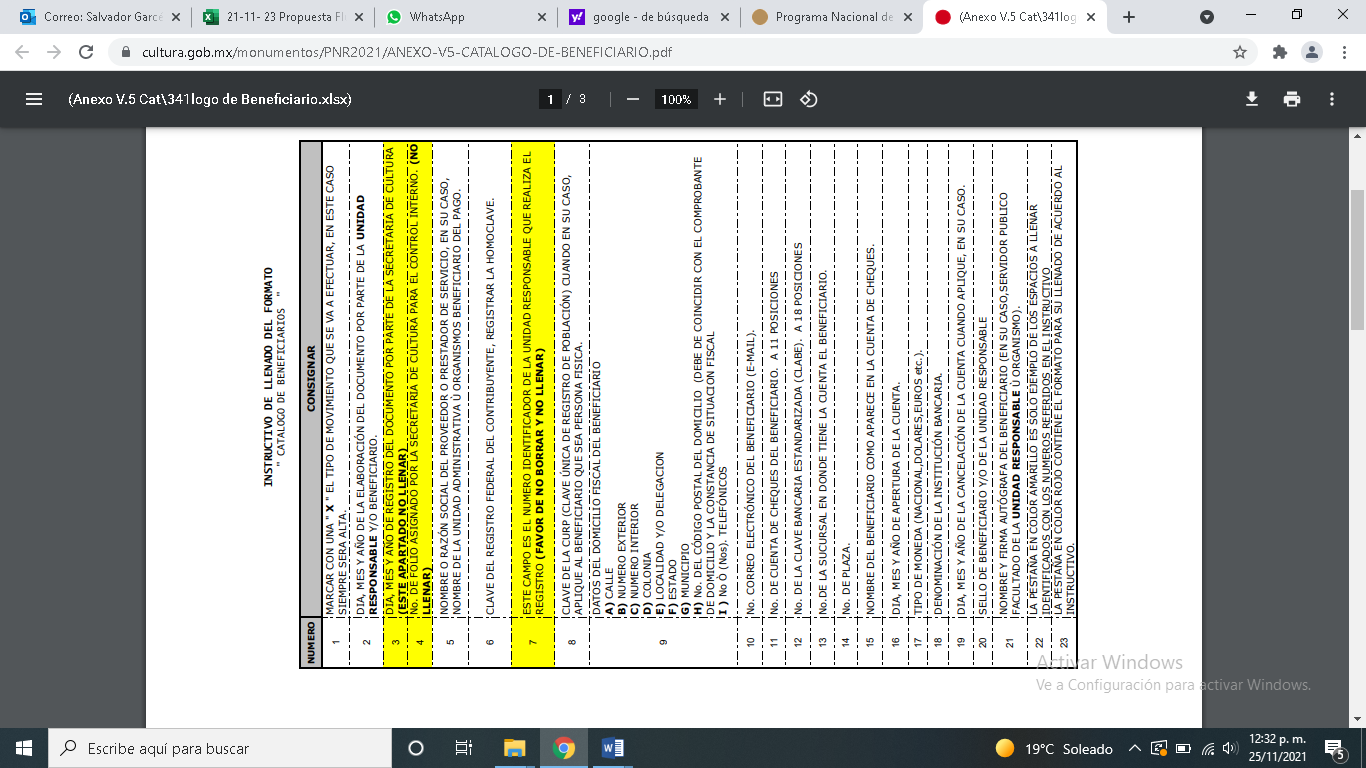 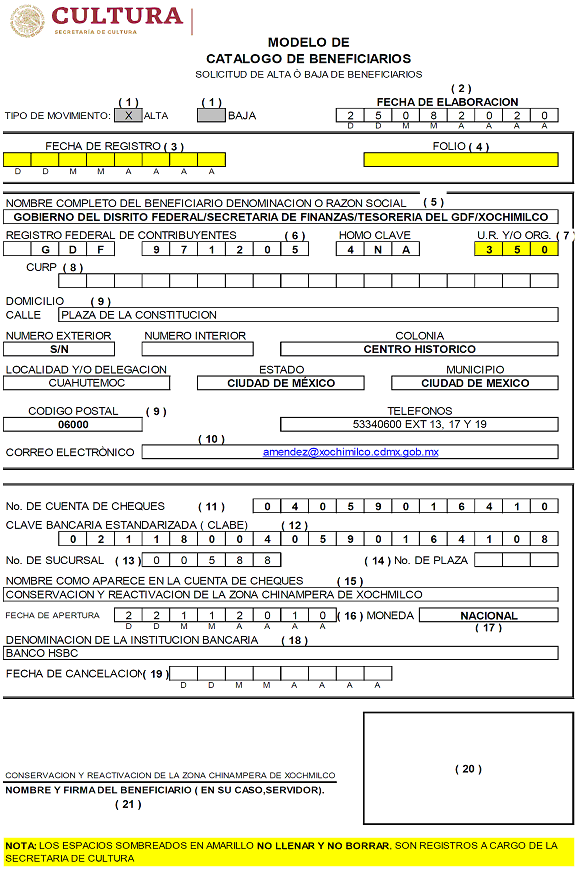 ANEXO IV.5 CATÁLOGO DE BENEFICIARIOS (SOLICITUD DE ALTA O BAJA DE BENEFICIARIOS)ANEXO IV.5 CATÁLOGO DE BENEFICIARIOS (SOLICITUD DE ALTA O BAJA DE BENEFICIARIOS)ANEXO IV.5 CATÁLOGO DE BENEFICIARIOS (SOLICITUD DE ALTA O BAJA DE BENEFICIARIOS)ANEXO IV.5 CATÁLOGO DE BENEFICIARIOS (SOLICITUD DE ALTA O BAJA DE BENEFICIARIOS)ANEXO IV.5 CATÁLOGO DE BENEFICIARIOS (SOLICITUD DE ALTA O BAJA DE BENEFICIARIOS)ANEXO IV.5 CATÁLOGO DE BENEFICIARIOS (SOLICITUD DE ALTA O BAJA DE BENEFICIARIOS)ANEXO IV.5 CATÁLOGO DE BENEFICIARIOS (SOLICITUD DE ALTA O BAJA DE BENEFICIARIOS)ANEXO IV.5 CATÁLOGO DE BENEFICIARIOS (SOLICITUD DE ALTA O BAJA DE BENEFICIARIOS)ANEXO IV.5 CATÁLOGO DE BENEFICIARIOS (SOLICITUD DE ALTA O BAJA DE BENEFICIARIOS)ANEXO IV.5 CATÁLOGO DE BENEFICIARIOS (SOLICITUD DE ALTA O BAJA DE BENEFICIARIOS)ANEXO IV.5 CATÁLOGO DE BENEFICIARIOS (SOLICITUD DE ALTA O BAJA DE BENEFICIARIOS)ANEXO IV.5 CATÁLOGO DE BENEFICIARIOS (SOLICITUD DE ALTA O BAJA DE BENEFICIARIOS)ANEXO IV.5 CATÁLOGO DE BENEFICIARIOS (SOLICITUD DE ALTA O BAJA DE BENEFICIARIOS)ANEXO IV.5 CATÁLOGO DE BENEFICIARIOS (SOLICITUD DE ALTA O BAJA DE BENEFICIARIOS)ANEXO IV.5 CATÁLOGO DE BENEFICIARIOS (SOLICITUD DE ALTA O BAJA DE BENEFICIARIOS)ANEXO IV.5 CATÁLOGO DE BENEFICIARIOS (SOLICITUD DE ALTA O BAJA DE BENEFICIARIOS)ANEXO IV.5 CATÁLOGO DE BENEFICIARIOS (SOLICITUD DE ALTA O BAJA DE BENEFICIARIOS)ANEXO IV.5 CATÁLOGO DE BENEFICIARIOS (SOLICITUD DE ALTA O BAJA DE BENEFICIARIOS)ANEXO IV.5 CATÁLOGO DE BENEFICIARIOS (SOLICITUD DE ALTA O BAJA DE BENEFICIARIOS)ANEXO IV.5 CATÁLOGO DE BENEFICIARIOS (SOLICITUD DE ALTA O BAJA DE BENEFICIARIOS)ANEXO IV.5 CATÁLOGO DE BENEFICIARIOS (SOLICITUD DE ALTA O BAJA DE BENEFICIARIOS)ANEXO IV.5 CATÁLOGO DE BENEFICIARIOS (SOLICITUD DE ALTA O BAJA DE BENEFICIARIOS)ANEXO IV.5 CATÁLOGO DE BENEFICIARIOS (SOLICITUD DE ALTA O BAJA DE BENEFICIARIOS)ANEXO IV.5 CATÁLOGO DE BENEFICIARIOS (SOLICITUD DE ALTA O BAJA DE BENEFICIARIOS)ANEXO IV.5 CATÁLOGO DE BENEFICIARIOS (SOLICITUD DE ALTA O BAJA DE BENEFICIARIOS)ANEXO IV.5 CATÁLOGO DE BENEFICIARIOS (SOLICITUD DE ALTA O BAJA DE BENEFICIARIOS)ANEXO IV.5 CATÁLOGO DE BENEFICIARIOS (SOLICITUD DE ALTA O BAJA DE BENEFICIARIOS)ANEXO IV.5 CATÁLOGO DE BENEFICIARIOS (SOLICITUD DE ALTA O BAJA DE BENEFICIARIOS)ANEXO IV.5 CATÁLOGO DE BENEFICIARIOS (SOLICITUD DE ALTA O BAJA DE BENEFICIARIOS)ANEXO IV.5 CATÁLOGO DE BENEFICIARIOS (SOLICITUD DE ALTA O BAJA DE BENEFICIARIOS)ANEXO IV.5 CATÁLOGO DE BENEFICIARIOS (SOLICITUD DE ALTA O BAJA DE BENEFICIARIOS)ANEXO IV.5 CATÁLOGO DE BENEFICIARIOS (SOLICITUD DE ALTA O BAJA DE BENEFICIARIOS)ANEXO IV.5 CATÁLOGO DE BENEFICIARIOS (SOLICITUD DE ALTA O BAJA DE BENEFICIARIOS)ANEXO IV.5 CATÁLOGO DE BENEFICIARIOS (SOLICITUD DE ALTA O BAJA DE BENEFICIARIOS)ANEXO IV.5 CATÁLOGO DE BENEFICIARIOS (SOLICITUD DE ALTA O BAJA DE BENEFICIARIOS)ANEXO IV.5 CATÁLOGO DE BENEFICIARIOS (SOLICITUD DE ALTA O BAJA DE BENEFICIARIOS)ANEXO IV.5 CATÁLOGO DE BENEFICIARIOS (SOLICITUD DE ALTA O BAJA DE BENEFICIARIOS)ANEXO IV.5 CATÁLOGO DE BENEFICIARIOS (SOLICITUD DE ALTA O BAJA DE BENEFICIARIOS)FECHA DE ELABORACIONFECHA DE ELABORACIONFECHA DE ELABORACIONFECHA DE ELABORACIONFECHA DE ELABORACIONFECHA DE ELABORACIONFECHA DE ELABORACIONFECHA DE ELABORACIONFECHA DE ELABORACIONFECHA DE ELABORACIONFECHA DE ELABORACIONFECHA DE ELABORACIONFECHA DE ELABORACIONFECHA DE ELABORACIONFECHA DE ELABORACIONFECHA DE ELABORACIONTIPO DE MOVIMIENTO: TIPO DE MOVIMIENTO: TIPO DE MOVIMIENTO: TIPO DE MOVIMIENTO: TIPO DE MOVIMIENTO: ALTAALTABAJABAJABAJADDDMMMMMMAAAAAAAAAAAAAFECHA DE REGISTROFECHA DE REGISTROFECHA DE REGISTROFECHA DE REGISTROFECHA DE REGISTROFECHA DE REGISTROFECHA DE REGISTROFECHA DE REGISTROFOLIOFOLIOFOLIOFOLIOFOLIOFOLIOFOLIOFOLIOFOLIOFOLIOFOLIOFOLIOFOLIOFOLIODDMMAAAANOMBRE COMPLETO DEL BENEFICIARIO DENOMINACION O RAZON SOCIALNOMBRE COMPLETO DEL BENEFICIARIO DENOMINACION O RAZON SOCIALNOMBRE COMPLETO DEL BENEFICIARIO DENOMINACION O RAZON SOCIALNOMBRE COMPLETO DEL BENEFICIARIO DENOMINACION O RAZON SOCIALNOMBRE COMPLETO DEL BENEFICIARIO DENOMINACION O RAZON SOCIALNOMBRE COMPLETO DEL BENEFICIARIO DENOMINACION O RAZON SOCIALNOMBRE COMPLETO DEL BENEFICIARIO DENOMINACION O RAZON SOCIALNOMBRE COMPLETO DEL BENEFICIARIO DENOMINACION O RAZON SOCIALNOMBRE COMPLETO DEL BENEFICIARIO DENOMINACION O RAZON SOCIALNOMBRE COMPLETO DEL BENEFICIARIO DENOMINACION O RAZON SOCIALNOMBRE COMPLETO DEL BENEFICIARIO DENOMINACION O RAZON SOCIALNOMBRE COMPLETO DEL BENEFICIARIO DENOMINACION O RAZON SOCIALNOMBRE COMPLETO DEL BENEFICIARIO DENOMINACION O RAZON SOCIALNOMBRE COMPLETO DEL BENEFICIARIO DENOMINACION O RAZON SOCIALNOMBRE COMPLETO DEL BENEFICIARIO DENOMINACION O RAZON SOCIALNOMBRE COMPLETO DEL BENEFICIARIO DENOMINACION O RAZON SOCIALNOMBRE COMPLETO DEL BENEFICIARIO DENOMINACION O RAZON SOCIALNOMBRE COMPLETO DEL BENEFICIARIO DENOMINACION O RAZON SOCIALNOMBRE COMPLETO DEL BENEFICIARIO DENOMINACION O RAZON SOCIALREGISTRO FEDERAL DE CONTRIBUYENTESREGISTRO FEDERAL DE CONTRIBUYENTESREGISTRO FEDERAL DE CONTRIBUYENTESREGISTRO FEDERAL DE CONTRIBUYENTESREGISTRO FEDERAL DE CONTRIBUYENTESREGISTRO FEDERAL DE CONTRIBUYENTESREGISTRO FEDERAL DE CONTRIBUYENTESREGISTRO FEDERAL DE CONTRIBUYENTESREGISTRO FEDERAL DE CONTRIBUYENTESHOMO CLAVEHOMO CLAVEHOMO CLAVEHOMO CLAVEHOMO CLAVEHOMO CLAVEU.R. Y/O ORG.U.R. Y/O ORG.U.R. Y/O ORG.U.R. Y/O ORG.U.R. Y/O ORG.U.R. Y/O ORG.U.R. Y/O ORG.U.R. Y/O ORG.U.R. Y/O ORG.CURP      CURP      DOMICILIO                                            DOMICILIO                                            DOMICILIO                                            DOMICILIO                                            DOMICILIO                                            DOMICILIO                                            DOMICILIO                                            DOMICILIO                                            CALLECALLENUMERO EXTERIORNUMERO EXTERIORNUMERO EXTERIORNUMERO EXTERIORNUMERO EXTERIORNUMERO INTERIORNUMERO INTERIORNUMERO INTERIORNUMERO INTERIORCOLONIACOLONIACOLONIACOLONIACOLONIACOLONIACOLONIACOLONIACOLONIACOLONIACOLONIACOLONIACOLONIACOLONIACOLONIACOLONIACOLONIACOLONIACOLONIACOLONIALOCALIDAD Y/O DELEGACIONLOCALIDAD Y/O DELEGACIONLOCALIDAD Y/O DELEGACIONLOCALIDAD Y/O DELEGACIONLOCALIDAD Y/O DELEGACIONLOCALIDAD Y/O DELEGACIONESTADOESTADOESTADOESTADOESTADOESTADOESTADOESTADOMUNICIPIOMUNICIPIOMUNICIPIOMUNICIPIOMUNICIPIOMUNICIPIOMUNICIPIOMUNICIPIOMUNICIPIOMUNICIPIOMUNICIPIOMUNICIPIOCODIGO POSTALCODIGO POSTALCODIGO POSTALCODIGO POSTALCODIGO POSTALTELEFONOSTELEFONOSTELEFONOSTELEFONOSTELEFONOSTELEFONOSTELEFONOSTELEFONOSTELEFONOSTELEFONOSTELEFONOSTELEFONOSTELEFONOSTELEFONOSTELEFONOSTELEFONOSTELEFONOSTELEFONOSTELEFONOSTELEFONOSCORREO ELECTRÒNICOCORREO ELECTRÒNICOCORREO ELECTRÒNICOCORREO ELECTRÒNICOCORREO ELECTRÒNICONo. DE CUENTA DE CHEQUESNo. DE CUENTA DE CHEQUESNo. DE CUENTA DE CHEQUESNo. DE CUENTA DE CHEQUESNo. DE CUENTA DE CHEQUESNo. DE CUENTA DE CHEQUESNo. DE CUENTA DE CHEQUESCLAVE BANCARIA ESTANDARIZADA (CLABE)CLAVE BANCARIA ESTANDARIZADA (CLABE)CLAVE BANCARIA ESTANDARIZADA (CLABE)CLAVE BANCARIA ESTANDARIZADA (CLABE)CLAVE BANCARIA ESTANDARIZADA (CLABE)CLAVE BANCARIA ESTANDARIZADA (CLABE)CLAVE BANCARIA ESTANDARIZADA (CLABE)CLAVE BANCARIA ESTANDARIZADA (CLABE)CLAVE BANCARIA ESTANDARIZADA (CLABE)No. DE SUCURSAL No. DE SUCURSAL No. DE SUCURSAL No. DE SUCURSAL No. DE PLAZANo. DE PLAZANo. DE PLAZANo. DE PLAZANo. DE PLAZANo. DE PLAZANo. DE PLAZANo. DE PLAZANo. DE PLAZANOMBRE COMO APARECE EN LA CUENTA DE CHEQUESNOMBRE COMO APARECE EN LA CUENTA DE CHEQUESNOMBRE COMO APARECE EN LA CUENTA DE CHEQUESNOMBRE COMO APARECE EN LA CUENTA DE CHEQUESNOMBRE COMO APARECE EN LA CUENTA DE CHEQUESNOMBRE COMO APARECE EN LA CUENTA DE CHEQUESNOMBRE COMO APARECE EN LA CUENTA DE CHEQUESNOMBRE COMO APARECE EN LA CUENTA DE CHEQUESNOMBRE COMO APARECE EN LA CUENTA DE CHEQUESNOMBRE COMO APARECE EN LA CUENTA DE CHEQUESNOMBRE COMO APARECE EN LA CUENTA DE CHEQUESNOMBRE COMO APARECE EN LA CUENTA DE CHEQUESNOMBRE COMO APARECE EN LA CUENTA DE CHEQUESNOMBRE COMO APARECE EN LA CUENTA DE CHEQUESFECHA DE APERTURAFECHA DE APERTURAFECHA DE APERTURAFECHA DE APERTURAMONEDAMONEDAMONEDAMONEDANACIONALNACIONALNACIONALNACIONALNACIONALNACIONALNACIONALNACIONALNACIONALNACIONALDDMMAAAAADENOMINACION DE LA INSTITUCION BANCARIA DENOMINACION DE LA INSTITUCION BANCARIA DENOMINACION DE LA INSTITUCION BANCARIA DENOMINACION DE LA INSTITUCION BANCARIA DENOMINACION DE LA INSTITUCION BANCARIA DENOMINACION DE LA INSTITUCION BANCARIA DENOMINACION DE LA INSTITUCION BANCARIA DENOMINACION DE LA INSTITUCION BANCARIA DENOMINACION DE LA INSTITUCION BANCARIA DENOMINACION DE LA INSTITUCION BANCARIA DENOMINACION DE LA INSTITUCION BANCARIA FECHA DE CANCELACION FECHA DE CANCELACION FECHA DE CANCELACION FECHA DE CANCELACION FECHA DE CANCELACION FECHA DE CANCELACION DDMMAAAAAANOMBRE Y FIRMA DEL BENEFICIARIO (EN SU CASO, SERVIDOR).NOMBRE Y FIRMA DEL BENEFICIARIO (EN SU CASO, SERVIDOR).NOMBRE Y FIRMA DEL BENEFICIARIO (EN SU CASO, SERVIDOR).NOMBRE Y FIRMA DEL BENEFICIARIO (EN SU CASO, SERVIDOR).NOMBRE Y FIRMA DEL BENEFICIARIO (EN SU CASO, SERVIDOR).NOMBRE Y FIRMA DEL BENEFICIARIO (EN SU CASO, SERVIDOR).NOMBRE Y FIRMA DEL BENEFICIARIO (EN SU CASO, SERVIDOR).NOMBRE Y FIRMA DEL BENEFICIARIO (EN SU CASO, SERVIDOR).NOMBRE Y FIRMA DEL BENEFICIARIO (EN SU CASO, SERVIDOR).NOMBRE Y FIRMA DEL BENEFICIARIO (EN SU CASO, SERVIDOR).NOMBRE Y FIRMA DEL BENEFICIARIO (EN SU CASO, SERVIDOR).NOMBRE Y FIRMA DEL BENEFICIARIO (EN SU CASO, SERVIDOR).NOMBRE Y FIRMA DEL BENEFICIARIO (EN SU CASO, SERVIDOR).NOMBRE Y FIRMA DEL BENEFICIARIO (EN SU CASO, SERVIDOR).